Φόρμα Υπαναχώρησης (Συμπληρώστε και υπογράψτε αυτή τη φόρμα μόνο σε περίπτωση που επιθυμείτε να υπαναχωρήσετε από την σύμβαση Stand By Me)ΠροςDAIKIN ΣΥΣΤΗΜΑΤΑ ΚΛΙΜΑΤΙΣΜΟΥ ΕΛΛΑΣ ΑΝΩΝΥΜΗ ΕΤΑΙΡΕΙΑ , Τμήμα: After SalesΑγίου Κωνσταντίνου 50-52, 300 Τ.Κ. 15124, aftersales@daikin.gr		Γνωστοποιώ και δηλώνω υπεύθυνα με την παρούσα ότι υπαναχωρώ από την σύμβαση μου για την παροχή της/των ακόλουθης/ακόλουθων υπηρεσίας/υπηρεσιών, την οποίας αγόρασα με την σύμβαση Stand By MeΣτοιχεία καταναλωτήΗμερομηνία: ....................................Υπογραφή Καταναλωτή

………………………………………………..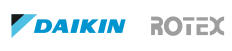 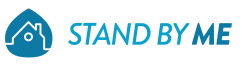 Ταυτότητα Παραγγελίας (*1)(*1) Διαθέσιμο στο: Υπογραφή > Εγκατεστημένα προϊόντα > Δες αυτή τη μονάδα > Συσκευασίες > Δες > Ταυτότητα Παραγγελίας(*1) Διαθέσιμο στο: Υπογραφή > Εγκατεστημένα προϊόντα > Δες αυτή τη μονάδα > Συσκευασίες > Δες > Ταυτότητα ΠαραγγελίαςΗμερομηνία αγοράς (*2)(*2) Διαθέσιμο στο: Υπογραφή > Εγκατεστημένα προϊόντα > Δες αυτή τη μονάδα > Συσκευασίες > Δες > Αγορά(*2) Διαθέσιμο στο: Υπογραφή > Εγκατεστημένα προϊόντα > Δες αυτή τη μονάδα > Συσκευασίες > Δες > ΑγοράΗμερομηνία παραλαβής ΕπώνυμοΌνομαΔιεύθυνση / Αρ.Πόλη / Τ.Κ.Αριθμός ΤηλεφώνουEmail